Fast Frequency Response (FFR), Primary, Secondary and Tertiary Reserve (POR, SOR, TOR1, TOR2)System Services Test ProcedureThermal and HydroUnit NameDISCLAIMER: This Document contains information (and/or attachments) which may be privileged or confidential. All content is intended solely for the use of the individual or entity to whom it is addressed. If you are not the intended recipient please be aware that any disclosure, copying, distribution or use of the contents of this message is prohibited. If you suspect that you have received this Document in error please notify EirGrid or its subsidiaries immediately. EirGrid and its subsidiaries do not accept liability for any loss or damage arising from the use of this document or any reliance on the information it contains or the accuracy or up to date nature thereof. Use of this document and the information it contains is at the user’s sole risk. In addition, EirGrid and its subsidiaries strongly recommend that any party wishing to make a decision based on the content of this document should not rely solely upon data and information contained herein and should consult EirGrid or its subsidiaries in advance.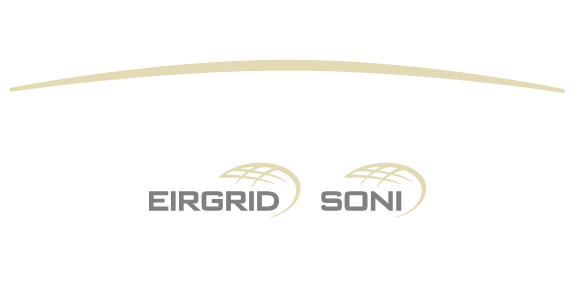 Further information can be found at: http://www.eirgridgroup.com/legal/Document Revision HistoryRevision 3.0 published 12th November 2019IntroductionThe Unit shall submit the latest version of this test procedure as published on the EirGrid or SONI website.All yellow sections shall be filled in before the test procedure will be approved. All grey sections shall be filled in during testing. If any test requirements or steps are unclear, or if there is an issue with meeting any requirements or carrying out any steps, please contact generator_testing@eirgrid.com or   generator_testing@soni.ltd.uk  as appropriateOn the day of testing, suitably qualified technical personnel are required on site to assist in undertaking the tests. The personnel shall have the ability to:Set up and disconnect the control system and instrumentation as required; Ability to fully understand the Unit’s function and its relationship to the System;Liaise with NCC, CHCC as required;Mitigate issues arising during the test and report on system incidents.The availability of personnel at NCC, CHCC will be necessary in order to initiate the necessary instructions for the test. NCC, CHCC will determine:If network conditions allow the testing to proceed.Which tests will be carried outWhen the tests will be carried out. On completion of this test, the following shall be submitted to generator_testing@eirgrid.com or  generator_testing@soni.ltd.uk AbbreviationsCHCC		Castlereagh House Control CentreNCC		National Control CentreMVAr		Mega Volt Ampere – reactiveMW		Mega Watt TSO		Transmission System OperatorMEC		Maximum Export CapacityRPM		Revolutions Per MinutekV		kilovoltEDIL		Electronic Dispatch Instruction LoggerPOR		Primary Operating ReserveSOR		Secondary Operating ReserveTOR		Tertiary Operating ReserveFFR		Fast Frequency ResponseUnit DATA and CalculationsUnit DataCalculationSystem Services The definitions referenced in this document are for indicative purposes only. In the event of inconsistency between the definitions in this document and those in the DS3 System Services Agreement, the definitions in the DS3 System Services Agreement shall prevail.Fast frequency response (FFR)FFR is defined as the additional increase in MW output from a unit or a reduction in demand following a frequency event that is available within two seconds of the start of the event and sustainable over the period from FFR Response Time to 10 seconds.The extra energy provided, in the two-to-ten second timeframe, by the MW increase shall be greater than any loss of energy in the ten-to-twenty second timeframe afterwards due to a reduction in MW output. 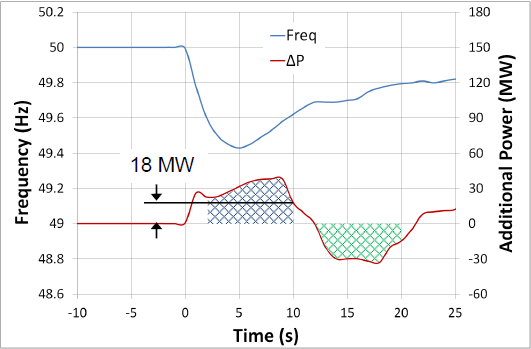 Figure 1: Example graph showing the additional power provided to and drawn from the gridAs shown in the diagram above, in order to be eligible for FFR the amount indicated by the blue hatched area (Power provided) shall be greater than the green hatched area (Power drawn). If the amount of power drawn exceeds (or is equal to) the amount of power given (within the time frame) then the unit will not be eligible for an FFR contract.FFR Response TimeA Providing Unit’s contracted FFR Response Time is the time from when the frequency falls through its contracted Reserve Trigger (T=0) to the time at which the Providing Unit must have achieved its contracted FFR volume, as dictated by its contracted FFR response curve. The FFR response time provided in Section 7.4 shall be based on test data.Please note that the FFR Response Time, as recorded on the Providing Unit’s installed performance measurement equipment, will be evaluated as part of the FFR performance monitoring process.The product scalar for faster response of FFR will be based on the FFR response time of the Providing Unit. Operating Reserve (POR, SOR and TOR1)Operating ReserveOperating Reserve is defined as the additional MW output provided from Generation plant, reduction of Active power transfer to an external system or increase of Active power transfer to the Transmission system by interconnectors, or reduction in Customer demand, which shall be realisable in real time operation to contain and correct any potential Transmission system deviation to an acceptable level.Primary Operating Reserve (POR)Primary Operating Reserve (POR) is the additional MW output (and/or reduction in Demand) required at the frequency nadir (minimum), compared to the pre-incident output (or Demand) where the nadir occurs between 5 and 15 seconds after an Event.Secondary Operating Reserve (SOR)Secondary Operating Reserve (SOR) is the additional MW output (and/or reduction in Demand) required at the frequency nadir (minimum), compared to the pre-incident output (or Demand) which is fully available and sustainable over the period from 15 to 90 seconds following an event.Tertiary Operating Reserve band 1 (TOR1)Tertiary Operating Reserve (TOR1) is the additional MW output (and/or reduction in Demand) required at the frequency nadir (minimum), compared to the pre-incident output (or Demand) which is fully available and sustainable over the period from 90 seconds to 5 minutes following an event.Tertiary Operating Reserve band 2 (TOR2)Tertiary Operating Reserve (TOR2) is the additional MW output (and/or reduction in Demand) required at the frequency nadir (minimum), compared to the pre-incident output (or Demand) which is fully available and sustainable over the period from 5 minutes to 20 minutes following an event.Site Safety requirementsThe following is required for the EirGrid, SONI witness to attend site: Test Description and Pre-ConditionsPurpose The purpose of this test is to demonstrate the following:For FFR:The unit response within two seconds of frequency passing through the FFR trigger frequency. The units MW output up to 10 seconds following the event.The unit does not draw in more energy in the 10 – 20 seconds timeframe after the event.For POR, SOR and TOR1,TOR2The levels of Primary, Secondary and Tertiary Operating Reserves provided by the unit for the following load values.by carrying out the following frequency injections. Note that additional injections may be included as required to establish the unit’s decrement rate:Initial ConditionsShould “No” be answered to any of the following, contact the EirGrid, SONI test coordinator and agree next steps in advance of making any corrective actions. Simulated Injection DetailsThe following test shall be conducted using a simulated -500 mHz frequency step being injected into the governor control system. It is recommended that the governor control system is isolated from the system frequency in order to perform this test as the natural variation in system frequency will not be a factor in the Units measured response. In order to accurately determine output the unit will run at base load for a period of time before the frequency injection testing begins.Instrumentation and Onsite Data TrendingAll of the following trends and screenshots shall be recorded by the Unit during the test. Failure to provide any of these trends will result in test cancellation.Test StepsThe order of this test can be rearranged in agreement with EirGrid, SONI.Verification of Base Load95% -0.5 Hz Step90% -0.5 Hz Step75% -0.5 Hz Step50% -0.5 Hz StepMin load -0.5 Hz StepComments and sign-offVersionDateCommentNameCompany0.1Insert dateMinor version (v0.1) - First submission for review and approvalInsert nameInsert company1.0Insert DateRevised to version 1.0 following approval by EirGrid, SONI. Insert NameUnit Company NameSubmissionTimelineA scanned copy of the test procedure, as completed and signed on site on the day of testing1 working dayTest data in CSV or Excel format1 working dayTest report10 working daysUnit test coordinatorUnit to Specify Name, Company and contact details.Unit nameUnit to SpecifyUnit connection pointHV Bushings of T101 in XX 110kV stationUnit connection voltageUnit to SpecifyUnit fuel type Primary Fuel / Secondary Fuel, Gas / Distillate.Operating modese.g. OCGT, CCGT, Sync Comp etc.Registered capacity / (NI) maximum continuous ratingUnit to SpecifyContracted MECUnit to SpecifyInstalled plantUnit to SpecifyHouse load (estimated)Unit to SpecifyGovernor control system droop setting (expected)Unit to SpecifyMinimum loadUnit to SpecifyMinimum generation Unit to SpecifyExpected response time to frequency eventUnit to specify% of Registered CapacityMW Calculation5%__________MW8%__________MW10%__________MW25%__________MWPersonal Protective Equipment RequirementsSite Safety bootsHard Hat with chin strapHi VisArc Resistive clothingSafety GlassesGlovesSafe PassYes / NoYes / NoYes / NoYes / NoYes / NoYes / NoYes / NoSite Induction requirementsYes / No (If Yes, Unit to specify how and when the induction shall carried out)Any further informationUnit to specifyTest Cast No.Load LevelFrequency InjectionHold Step for a minimum of duration of the services being sought195%-0.5Hz20 minutes290%-0.5Hz20 minutes375%-0.5Hz20 minutes450%-0.5Hz20 minutes5Minimum-0.5Hz20 minutesNo.ConditionsCheck on day of test1Test Profiles have been submitted and approved by EirGrid, SONIYes/No2Unit Fuel Type: Primary Fuel / Secondary Fuel, Gas / Distillate.Yes/No3Normal start up support auxiliary systems in service.Yes/No4Required signals, as described in section 8 are availableYes/No5High Speed data recorder has been installed in line with the DS3 Performance Measurement Device Standards for Fast Acting ServicesYes/NoSimulation Details CommentDescribe how the frequency simulation is injected i.e. is the frequency injected using software or external hardware?Frequency injected as an offset to the system frequency or is the governor control system isolated from the system frequencyUnit to specifyUnit to specifyAre there any limitations to how the frequency injection is applied? i.e. can the frequency be injected as a ramp or as a step?Unit to specifyNo.Signal NameSample RateSourceCheck on day of test1Active Power at Connection Point (MW) Unit to specify, 100ms or as agreed with TSO (20ms for FFR scalar product)Unit to specifyYes/No3Active Power at Generator (MW)Unit to specify, 100ms or as agreed with TSO (20ms for FFR scalar product)Unit to specifyYes/No4Reactive Power at Generator (MVAr)Unit to specify, 100ms or as agreed with TSO (20ms for FFR scalar product)Unit to specifyYes/No5Simulated Frequency (Hz)Unit to specify, 100ms or as agreed with TSO (20ms for FFR scalar product)Unit to specifyYes/No6Generator Voltage (kV)Unit to specify, 100ms or as agreed with TSO (20ms for FFR scalar product)Unit to specifyYes/No7Turbine Speed (RPM)Unit to specify, 100ms or as agreed with TSO (20ms for FFR scalar product)Unit to specifyYes/No8Shaft Vibration (µmp-p)Unit to specify, 100ms or as agreed with TSO (20ms for FFR scalar product)Unit to specifyYes/No9Blade Path Temperature (°C)Unit to specify, 100ms or as agreed with TSO (20ms for FFR scalar product)Unit to specifyYes/No10Bearing Metal Temperature (°C)Unit to specify, 100ms or as agreed with TSO (20ms for FFR scalar product)Unit to specifyYes/No11Process variables e.g. Inlet Guide Vane position, Fuel Control Valve position etc.Unit to specify, 100ms or as agreed with TSO (20ms for FFR scalar product)Unit to specifyYes/No12Other signals as required by the unit or by the TSOUnit to specify, 100ms or as agreed with TSO (20ms for FFR scalar product)Unit to specifyYes/No13Alarm/Event pageScreenshot of alarms / events for duration of the test.Screenshot of alarms / events for duration of the test.Yes/No14Generator Overview ScreenScreenshots may be required where test data/milestone/event is not available through the trends listed above.Screenshots may be required where test data/milestone/event is not available through the trends listed above.Yes/No15EDIL instructions Screenshot as logged during the test.Screenshot as logged during the test.Yes/NoStepActionTimeComment1Begin data recording of signals as set out in section 82Request NCC, CHCC permission toTurn frequency response offIssue an EDIL Dispatch Instruction to bring the unit to full output.Frequency Response Status: On / OffBase Load: _______MW3When the Unit reaches full load record the Active Power Output at the connection point and maintain this output until the Unit has stabilisedStable Full Load level = _____MW at connection point.4Request NCC, CHCC permission to turn Frequency Response on StepActionTimeComment1Generator control room contacts NCC, CHCC and: Requests an EDIL Dispatch Instruction to bring the unit to ____MW (Base load – 5% of Reg Cap)Confirms the MW swing that will occur during the frequency injectionBase load – 5% of Reg Cap: ___MW2Confirm data recording of signals as set out in section 93Inject Step change of -0.5 Hz and maintain the frequency injection for a minimum of 20 minutes and note the completion timeCompletion time ______.5Remove the frequency simulation and allow the unit to return its pre injection load under governor control system action6Stop recording7Step completedStepActionTimeComment1Generator control room contacts NCC, CHCC and: Requests an EDIL Dispatch Instruction to bring the unit to ___ MW (Base load – 10% of Reg Cap)Confirms the MW swing that will occur during the frequency injectionBase load – 10% of Reg Cap: ___MW2Confirm data recording of signals as set out in section 93Inject Step change of -0.5 Hz and maintain the frequency injection for a minimum of 20 minutes and note the completion timeCompletion time ______.5Remove the frequency simulation and allow the unit to return its pre injection load under governor control system action6Stop data recording7Test completedStepActionTimeComment1Generator control room contacts NCC, CHCC and: Requests EDIL Dispatch Instruction to bring the unit to ___ MW (Base load – 25% of Reg Cap)Confirms the MW swing that will occur during the frequency injectionBase load – 25% of Reg Cap: ___MW2Confirm data recording of signals as set out in section 93Inject Step change of -0.5 Hz and maintain the frequency injection for a minimum of 20 minutes and note the completion timeCompletion time ______.4Remove the frequency simulation and allow the unit to return its pre injection load under governor control system action5Stop data recording6Step completedStepActionTimeComment1Generator control room contacts NCC, CHCC and: Requests an EDIL Dispatch Instruction to bring the unit to Minimum Load ___ MW (Base load – 50% of Reg Cap) Confirms the MW swing that will occur during the frequency injectionBase load – 50% of Reg Cap: ___MW: 2Confirm data recording of signals as set out in section 93Inject Step change of -0.5 Hz and maintain the frequency injection for a minimum of 20 minutes and note the completion timeCompletion time ______.4Remove the frequency simulation and allow the unit to return its pre injection load under governor control system action5Stop data recording6Step completedStepActionTimeComment1Generator control room contacts NCC, CHCC and: Requests an EDIL Dispatch Instruction to bring the unit to Minimum Load of ___ MW Confirms the MW swing that will occur during the frequency injectionMinimum Load: ___MW. 2Confirm data recording of signals as set out in section 93Inject Step change of -0.5 Hz and maintain the frequency injection for a minimum of 20 minutes and note the completion timeCompletion time ______.4Remove the frequency simulation and allow the unit to return its pre injection load under governor control system action5Stop data recording6Step completedComments: Unit Witness signoff that this test has been carried out according to the test procedure above.Signature: __________________________________                   Date  / Time: ____________________EirGrid, SONI Witness signoff that this test has been carried out according to the test procedure above.Signature: __________________________________                  Date  / Time: ____________________